Внимание: пчелы!         Ежегодно с наступлением тепла все люди стремительно пытаются уехать на природу. Но не стоит забывать, что, находясь на природе, есть вероятность быть ужаленным пчелой. Необходимо помнить, что жалит она исключительно в случае самозащиты. Как практика показывает, это происходит, когда человек бегает босиком по траве и наступает на нее.         В случае укуса пчелы необходимо незамедлительно действовать:- быстро удалить жало;- место укуса обработать любым антисептиком;- приложить холод к месту укуса;В случае появления после укуса насекомого резкой слабости, потемнения в глазах, отека лица, аллергической реакции, необходимо срочно вызывать скорую помощь;До прибытия бригады скорой помощи необходимо постоянно наблюдать за пострадавшими дать ему какой-либо из противоаллергических препаратов (супрастин, цетиризин, кетотифен);         Также не стоит забывать, что помимо пчел, человека могут ужалить такие насекомые как оса, шершень, шмель. Но в этом случае есть отличие от укуса пчелы - жало не остается в теле, а в организм попадает большее количество яда и быстрее обостряется аллергическая реакция. В этом случае следует срочно принять противоаллергические препараты, вызвать скорую помощь или же доставить пострадавшего в ближайшее лечебное учреждение.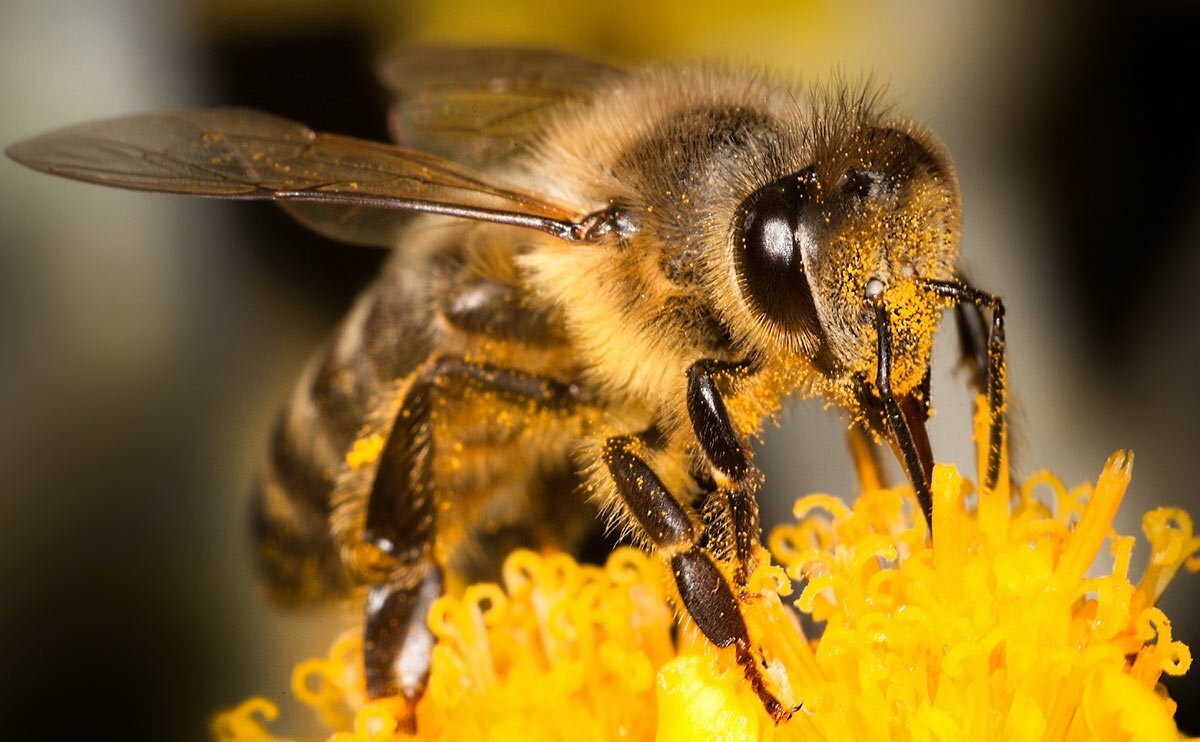 